अखिल भारतीय आयुर्विज्ञान संस्थान राजकोट, गुजरात 360001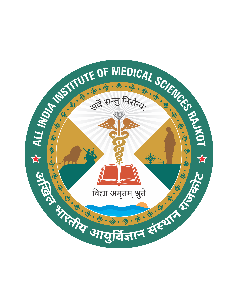 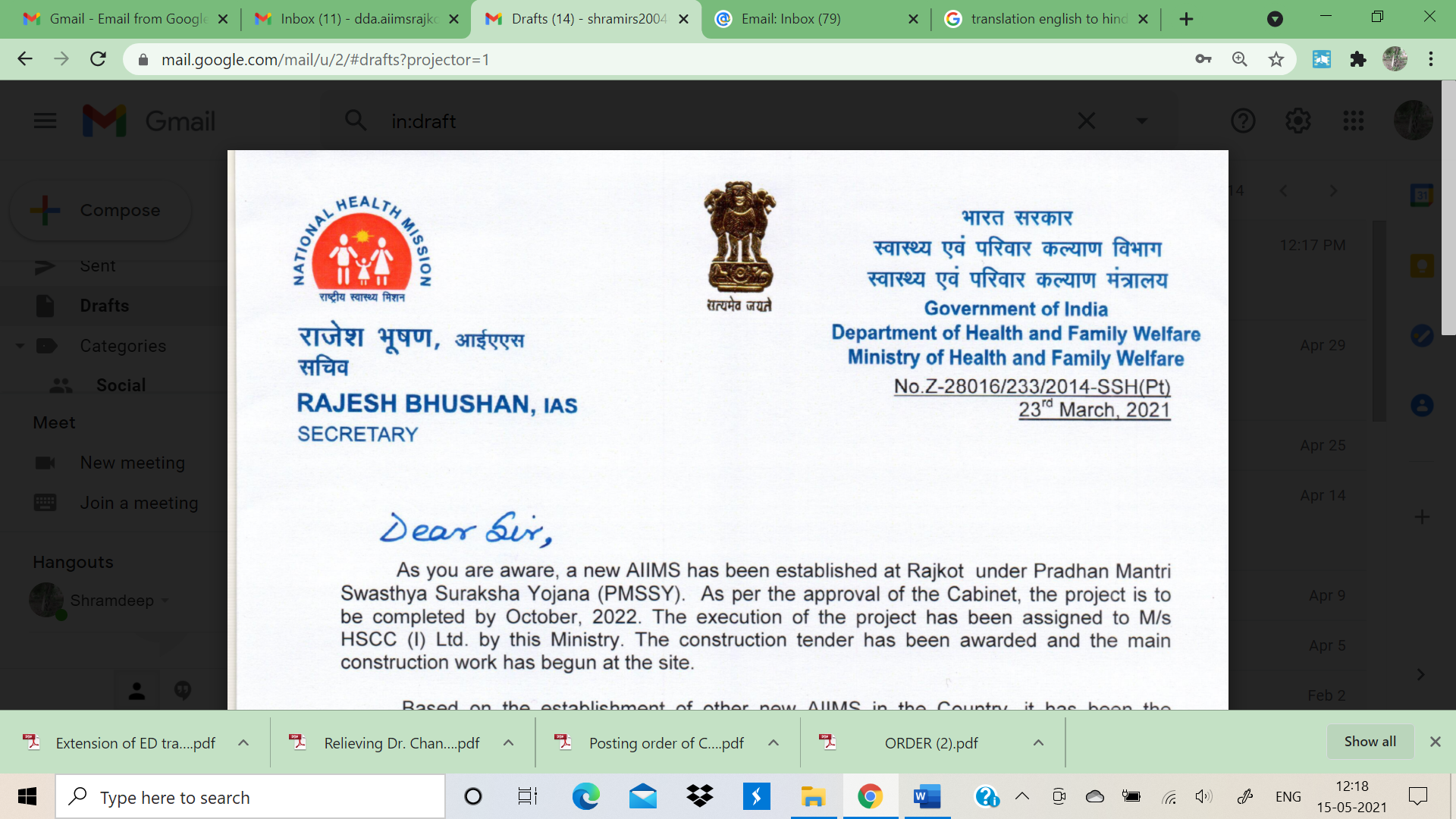 All India Institute of Medical Sciences, Rajkot, Gujarat 360001A Central Autonomous Body under PMSSY, MoH&FWGovernment of India www.aiimsrajkot.edu.in___________________________________________________________________________MANDATE FORMSIGNATUREINSTRUCTIONS:-Please fill Form in block letters.Enclosed these documents:-Copy of PAN card.Copy of Bank Account details.Copy of Office Memorandum.Copy of PRAN card with NPS (PRAN) shifting form (if already have PRAN No), otherwise fill new subscriber registration form.NPS new subscriber registration form and NPS (PRAN) shifting form available at AIIMS, Rajkot site.NAMENAMENAMEFATHER /HUSBAND NAMEFATHER /HUSBAND NAMEFATHER /HUSBAND NAMEDATE OF BIRTHDATE OF BIRTHDATE OF BIRTH 	/	/ 	 	/	/ 	 	/	/ 	 	/	/ 	GENDERM / FM / FM / FM / FCATEGORYUR/ OBC/ SC/STUR/ OBC/ SC/STUR/ OBC/ SC/STRELIGIONRELIGIONPHYSICALLYCHALLENGEDPHYSICALLYCHALLENGEDPHYSICALLYCHALLENGEDYES / NOYES / NOYES / NODATE OFJOINING 	/	/ 	 	/	/ 	 	/	/ 	DESIGNATIONDESIGNATIONDEPARTMENTNAMEDEPARTMENTNAMEDEPARTMENTNAMECONTACT DETAILSCONTACT DETAILSCONTACT DETAILSCONTACT DETAILSCONTACT DETAILSCONTACT DETAILSCONTACT DETAILSCONTACT DETAILSCONTACT DETAILSCONTACT DETAILSCONTACT DETAILSCONTACT DETAILSCONTACT DETAILSCONTACT DETAILSADDRESSADDRESSCITYCITYSTATESTATEPIN CODECONTACT NO.CONTACT NO.MAIL IDMAIL IDBANK DETAILSBANK DETAILSBANK DETAILSBANK DETAILSBANK DETAILSBANK DETAILSBANK DETAILSBANK DETAILSBANK DETAILSBANK DETAILSBANK DETAILSBANK DETAILSBANK DETAILSBANK DETAILSBRANCH & BANKNAMEBRANCH & BANKNAMEA/C NO.A/C NO.IFSC CODEIFSC CODEPAN NO.PAN NO.AADHAR NO.AADHAR NO.NPS (PRAN) NO.(IF HAVE)NPS (PRAN) NO.(IF HAVE)HAVE YOU BEEN PREVIOUSLY EMPLOYED WITH AIIMS RAJKOTHAVE YOU BEEN PREVIOUSLY EMPLOYED WITH AIIMS RAJKOTHAVE YOU BEEN PREVIOUSLY EMPLOYED WITH AIIMS RAJKOTHAVE YOU BEEN PREVIOUSLY EMPLOYED WITH AIIMS RAJKOTHAVE YOU BEEN PREVIOUSLY EMPLOYED WITH AIIMS RAJKOTYES / NOYES / NOIF YESDESIGNATIONDATE OF JOININGDATE OF RELIVING